İstanbul Ticaret Üniversitesi Fen Bilimleri Dergisi .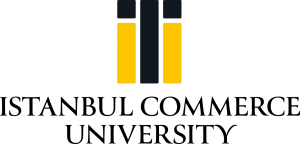 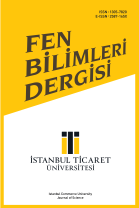 İSTANBUL TİCARET ÜNİVERSİTESİ 
FEN BİLİMLERİ DERGİSİ İstanbul Commerce University Journal of Sciencehttp://dergipark.org.tr/ticaretfbd….. Makalesi / ….. ArticleMAKALE BAŞLIĞITITLE OF THE ARTICLEYazar1	Yazar2Sorumlu Yazar / Corresponding Author ….@....Geliş Tarihi / Received……Kabul Tarihi / Accepted-ÖzÖz, 200 kelimeyi geçmeyen tek bir paragraftan oluşmalı ve çalışmaya uygun bir genel bakış sunmalıdır. Başlık verilmeden Literatür (problem geniş bir bağlama yerleştirilerek çalışmanın amacı vurgulanmalıdır), Yöntemler (uygulanan ana yöntemler veya tedaviler kısaca açıklanmalıdır) Sonuçlar (makalenin ana bulgularını özetleme, ana sonuçları veya ana sonuçları sağlama veya yorumlar) kısaca aktarılmalıdır. Özet, makalenin nesnel bir temsili olmalı, ana metinde sunulmayan doğrulanmamış sonuçları içermemeli ve ana sonuçlar abartılmamalıdır.Anahtar Kelimeler: Makaleye özgü, ancak konu disiplininde oldukça yaygın olan en az üç en fazla beş ilgili anahtar kelime listeleyiniz.. AbstractThe abstract should consist of a single paragraph of no more than 200 words and should provide an appropriate overview of the study. Without a title Background (the purpose of the study should be emphasized by placing the question in broad context), Methods (the main methods or treatments applied should be briefly described) Results (summarizing the main findings of the article, providing the main conclusions or comments). The abstract should be an objective representation of the article, should not contain unverified results not presented in the main text, and the main results should not exaggerate.Keywords: List three to five pertinent keywords specific to the article yet reasonably common within the subject discipline..*Bu yayın …… isimli öğrencinin İstanbul Ticaret Üniversitesi Fen Bilimleri Enstitüsü, …………… Programındaki Yüksek Lisans tezinden üretilmiştir(Tezden üretilen makale değil ise bu bölümü siliniz.).1…….. Üniversitesi,  Enstitüsü / Fakültesi, ….. Anabilim Dalı / Programı, İstanbul, Türkiye. 
 ....@..., Orcid.org/XXXX-XXXX-XXXX-XXXX.2…….. Üniversitesi,  Enstitüsü / Fakültesi, ….. Anabilim Dalı / Programı, İstanbul, Türkiye. 
 ....@..., Orcid.org/XXXX-XXXX-XXXX-XXXX 1.GİRİŞGiriş bölümünde, çalışmayı kısaca geniş bir bağlama yerleştirmeli ve neden önemli olduğunu vurgulamalıdır. Çalışmanın amacını ve önemini tanımlamalıdır. Araştırma alanının mevcut durumu dikkatlice gözden geçirilmeli ve önemli yayınlara atıfta bulunulmalıdır. Lütfen gerektiğinde tartışmalı ve farklı hipotezleri vurgulayınız. Son olarak, çalışmanın ana amacından kısaca bahsedin ve temel sonuçları vurgulayınız. Lütfen giriş bölümünü, mümkün olduğu kadar, kendi araştırma alanınız dışındaki bilim adamları için anlaşılır tutunuz.2. BAŞLIKMakale metni oluşturulurken makale yazım kurallarına uyulmalıdır. Bu bölümden itibaren aşağıdaki gibi alt başlık oluşturulabilir. Bölüm sayısı istenildiği kadar arttırılabilir.2.1. Alt Başlık2.1.1. Alt alt başlıkTüm şekil ve tablolara ana metinde Şekil 1, Tablo 1 vb. şeklinde atıfta bulunulmalıdır.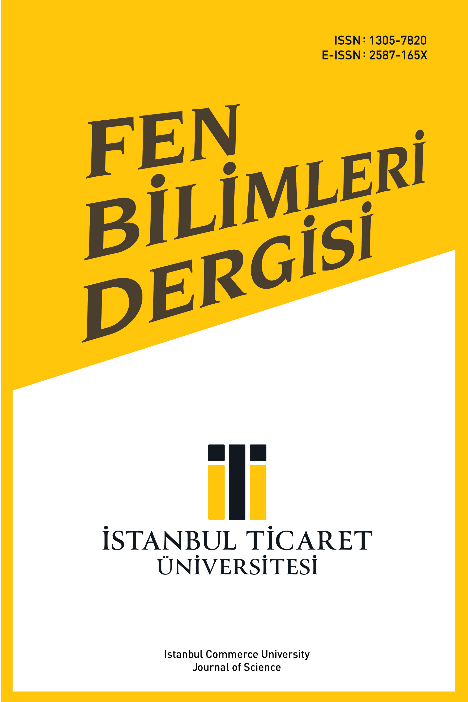 Şekil 1. Fen Bilimleri Dergisi Kapak SayfasıMaddelendirme aşağıdaki gibi yapılabilir:•	İlk madde,•	İkinci madde,•	Üçüncü madde.Numaralandırma aşağıdaki gibi yapılabilir:İlk madde,İkinci madde,Üçüncü madde.Tablo 1. Tablo Başlığı Örneği6. SONUÇ VE ÖNERİLERYazarlar, sonuçları ve bunların önceki çalışmalar ve çalışan hipotezler açısından nasıl yorumlanabileceğini açıklamalıdır. Bulgular ve sonuçları mümkün olan en geniş bağlamda tartışılmalıdır. Gelecekteki araştırma yönleri de vurgulanabilir.  Yazarların KatkısıBu başlık altında “Yazarların makaleye katkıları eşit orandadır.” “1. yazar %60 oranında, 2. yazar %40 oranında katkı sağlamıştır.” Veya “Bu çalışmada 1. yazar fikir, eleştiri, bilgisayar ortamının sağlanması konusunda katkıda bulunmuştur. 2. yazar araştırma, veri toplama, analiz, yorum, kaynak taraması ve makalenin yazımı konusunda katkı sağlamıştır.” gibi ifadelere yer verilmelidir.TeşekkürBu bölüm zorunlu değildir ancak yazarlar isterse makaleye eklenebilir.Çıkar Çatışması BeyanıVarsa yazarlar arasındaki çıkar çatışması açıklanmalıdır. Yoksa “Yazarlar arasında herhangi bir çıkar çatışması bulunmamaktadır.” ifadesi eklenmelidir.Araştırma ve Yayın Etiği BeyanıAraştırma ve yayın ettiğine uyulduğu beyan edilmelidir. “Yapılan çalışmada araştırma ve yayın etiğine uyulmuştur.”Etik Kurul Onay BeyanıÇalışma, etik kurul izni gerektiriyorsa, bu başlık altında iznin alındığı kurul adı, tarih, ve sayı no belirtilmelidir. Ayrıca izinle ilgili bilgilere yöntem bölümünde de yer verilmelidir. Alınan iznin bir kopyası, makale sunum aşamasında ETİK KURUL ONAYI BELGESİ olarak yüklenmelidir.Çalışma etik kurul izni gerektirmiyorsa bu başlığı siliniz.KAYNAKÇAReferanslar APA7 yazım kurallarına göre yazılmalıdır. Metin içerisinde atıf yapılmayan referanslar kaynakça listesine eklenmemelidir. Aşağıda kaynakça yazım örnekleri verilmiştir;Akbulut, F. & Demirel A. 2016. Kentsel ulaşım hizmetlerinin planlanması ve yönetiminde sürdürülebilir politika önerileri. Kastamonu Üniversitesi İktisadi ve İdari Bilimler Fakültesi Dergisi, 11, 336-355.Beyazıt, E. 2007. Kent yaşanabilirliğini artıran yaya mekanlarının türlerarası ulaşım sistemi içinde irdelenmesi: Kabataş örneği [Yüksek Lisans Tezi]. İstanbul Teknik Üniversitesi Fen Bilimleri Enstitüsü, , İstanbul.Deniz, T. 2016. Türkiye’de ulaşım sektöründe yaşana değişimler ve mevcut durum, Doğu Coğrafya Dergisi, 36, 135-156.Dublin Tranportation Office 2000., Advice note on public transport interchange,. http://www.dto.ie/interchange.pdf adresinden 16 Şubat 2019 tarihinde alınmıştır.Karabulut, F.Y. & Helvacı, C. 2017. Büyük şehirlerde ulaşım sistemleri ve sorunları: İzmir ili özelindeki sorunlara çözüm önerileri, TMMOB Şehir Plancıları Odası, 215-221. Dergi ile ilgili tüm sorunlarınız için; fendergi@ticaret.edu.tr adresine mail atabilirsiniz. Başlık 1Başlık 2Başlık 3VeriVeriVeriVeriVeriVeriVeriVeriVeriVeriVeriVeriVeriVeriVeri